ПЛАН ЗАСТРОЙКИпо компетенции «Эстетическая косметология»ЮниорыРегионального этапа чемпионата2023 гОбщая площадь площадки: 300м2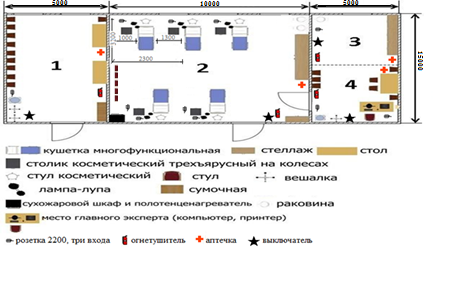 1-Комната участников                                                                                               3-Склад2-Рабочие места (рабочее место участника составляет 6- 8 кв. м)              4-Комната эксперта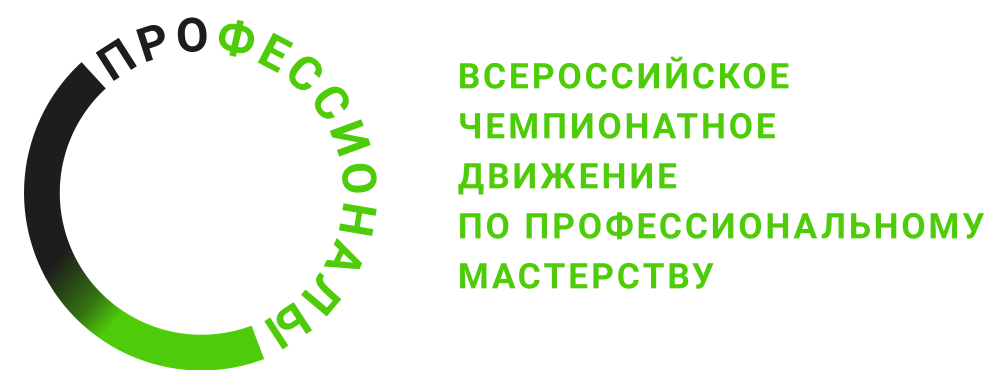 